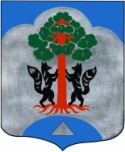 СОВЕТ ДЕПУТАТОВМО СОСНОВСКОЕ СЕЛЬСКОЕ ПОСЕЛЕНИЕМО ПРИОЗЕРСКИЙ МУНИЦПАЛЬНЫЙ РАЙОНЛЕНИНГРАДСКОЙ ОБЛАСТИ                                                                  РЕШЕНИЕ                        от  «21»  ноября   2019 года                                                             №_23__В соответствии с частью 11 статьи 154 Федерального закона от 22 августа 2004 года № 122-ФЗ «О внесении изменений в законодательные акты Российской Федерации и признании утратившими силу некоторых законодательных актов Российской Федерации в связи с принятием Федеральных законов «О внесении изменений и дополнений в Федеральный закон «Об общих принципах организации законодательных (представительных) и исполнительных органов государственной власти субъектов Российской Федерации» и «Об общих принципах организации местного самоуправления в Российской Федерации», Уставом муниципального образования Сосновское сельское поселение муниципального образования Приозерский муниципальный район Ленинградской области, в целях реализации областного закона Ленинградской области от 29 декабря 2015 года № 153-оз «О перераспределении полномочий в сфере водоснабжения и водоотведения между органами государственной власти Ленинградской области и органами местного самоуправления поселений Ленинградской области и о внесении изменений в областной закон «Об отдельных вопросах местного значения сельских поселений Ленинградской области», Совет депутатов муниципального образования Сосновское сельское поселение муниципального образования Приозерский муниципальный район Ленинградской области РЕШИЛ:Утвердить перечень муниципального имущества (земельных участков), необходимого для реализации полномочий в сфере водоснабжения и водоотведения и предлагаемого к передаче из муниципальной собственности муниципального образования Сосновское сельское поселение муниципального образования Приозерский муниципальный район Ленинградской области в государственную собственность Ленинградской области (приложение 1).Администрации муниципального образования Сосновское сельское поселение муниципального образования Приозерский муниципальный район Ленинградской области осуществить в установленном законодательством Российской Федерации порядке безвозмездную передачу муниципального имущества, указанного в пункте 1 настоящего решения, в государственную собственность Ленинградской области по актам приема-передачи.Настоящее решение вступает в силу со дня его принятия.Настоящее решение разместить на официальном сайте администрации муниципального образования Приозерский муниципальный район Ленинградской области.Контроль за исполнением настоящего решения возложить на администрацию Сосновское сельское поселение муниципального образования Приозерский муниципальный район Ленинградской области.       Глава муниципального образования                                       Шестов А.Ю.Утвержден решением Совета депутатовМО Сосновское сельское поселениеМО Приозерский муниципальный район Ленинградской области от «21»_ноября_2019 г.№__23___приложение 1Перечень имущества, передаваемого из муниципальной собственности муниципального образования Сосновское сельское поселение муниципального образования Приозерский муниципальный район Ленинградской области в государственную собственность Ленинградской областиЗЕМЕЛЬНЫЕ УЧАСТКИО безвозмездной передаче муниципального имущества (земельных участков) из собственности муниципального образования Сосновское сельское поселение муниципального образования Приозерский муниципальный район Ленинградской области в государственную собственность Ленинградской области№ п/пНаименование имуществаАдрес места нахождения имуществаИндивидуализирующие характеристики имущества  Кадастровая стоимость (или стоимость иного вида), в руб.123451Земельный участок Ленинградская       область,       Приозерский с/п Сосновское, п. Сосново, ул. МеханизаторовКН 47:03:1207003:614  общая площадью 100,0 кв.м., вид разрешенного использования:  под содержание артезианской скважины, категория земель: земли населенных пунктов, вид, номер и дата государственной регистрации права: собственность, № 47-47-25/046/2010-118 от 23.08.2010 г.32097,002Земельный участокЛенинградская       область,       Приозерский Сосновское сельское поселение, п. Сосново, в районе ДТПКН 47:03:1207003:615, общая площадью 100,0 кв.м., вид разрешенного использования:  под содержание артезианской скважины, категория земель: земли населенных пунктов, вид, номер и дата государственной регистрации права: собственность,  № 47-47-25/046/2010-119 от 23.08.2010 г.32097,003Земельный участокЛенинградская       область,       Приозерский Сосновское сельское поселение, дер. Снегиревка, ул. ШкольнаяКН 47:03:1208001:165, общая площадью 3600,0 кв.м., вид разрешенного использования: под здание очистных сооружений, категория земель: земли населенных пунктов, вид, номер и дата государственной регистрации права: собственность, № 47-47-25/060/2012-092 от 31.08.2012 г.115549,004Земельный участокЛенинградская область, Приозерский муниципальный район, Сосновское сельское поселение, вблизи платформы , ул. Заводская, д.1КН 47:03:1211002:907, общая площадью 3200,0 кв.м., вид разрешенного использования: под размещение завода, категория земель: земли промышленности, энергетики, транспорта, связи, радиовещания, телевидения, информатики, земли для обеспечения космической деятельности, земли обороны, безопасности и земли иного социального назначения, вид, номер и дата государственной регистрации права: собственность, №  47-47-25/027/2014-756 от 28.08.2014 г.847232,005Земельный участокЛенинградская область, Приозерский муниципальный район, Сосновское сельское поселение, пос. Сосново, ул. КомсомольскаяКН 47:03:1207002:1687, общая площадью 6620,0 кв.м., вид разрешенного использования: для строительства канализационных очистных сооружений, категория земель: земли населенных пунктов, вид, номер и дата государственной регистрации права: собственность, № 47-47-25/060/2013-173  от 14.07.2015 г.3841850,806Земельный участокРоссийская Федерация, Ленинградская область, Приозерский муниципальный район, Сосновское сельское поселение, пос. Сосново, ул. Зеленая Горка, участок № 532;КН 47:03:1207004:1413, общая площадью 29,0 кв.м., вид разрешенного использования: размещение объектов инженерно-технического обеспечения, категория земель: земли населенных пунктов, вид, номер и дата государственной регистрации права: собственность, № 47:03:1207004:1413-47/025/2018-2 от 31.07.2018 г.16968,777Земельный участокРоссийская Федерация, Ленинградская область, Приозерский муниципальный район, Сосновское сельское поселение, д. Кривко, ул. Урожайная, участок 535КН 47:03:1206004:628, общая площадью 100,0 кв.м., вид разрешенного использования: размещение объектов инженерно-технического обеспечения, категория земель: земли населенных пунктов, вид, номер и дата государственной регистрации права: собственность,  № 47:03:1206004:628-47/025/2018-1 от 09.07.2018 г.58513,008Земельный участокРоссийская Федерация, Ленинградская область, Приозерский муниципальный район, Сосновское сельское поселение, п. Сосново, ул. Северная, участок № 531КН 47:03:1207001:5897, общая площадью 100,0 кв.м., вид разрешенного использования: размещение объектов инженерно-технического обеспечения, категория земель: земли населенных пунктов, вид, номер и дата государственной регистрации права: собственность,  № 47:03:1207001:5897-47/025/2018-1 от 10.07.2018 г.50355,009Земельный участокРоссийская Федерация, Ленинградская область, Приозерский муниципальный район, Сосновское сельское поселение, д. Кривко, ул. Спортивная, участок 534КН 47:03:1206003:171, общая площадью 100,0 кв.м., вид разрешенного использования: размещение объектов инженерно-технического обеспечения, категория земель: земли населенных пунктов, вид, номер и дата государственной регистрации права: собственность,  № 47:03:1206003:171 - 47/025/2018-1 от 04.07.2018 г.58513,0010Земельный участокРоссийская Федерация, Ленинградская область, Приозерский муниципальный район, Сосновское сельское поселение, д. Снегиревка, ул. Школьная, участок № 533КН 47:03:1208001:444, общая площадью 330,0 кв.м., вид разрешенного использования: размещение объектов инженерно-технического обеспечения, категория земель: земли населенных пунктов, вид, номер и дата государственной регистрации права: собственность, № 47:03:1208001:444 - 47/025/2018-1 от 04.07.2018 г.193092,9011Земельный участокРоссийская Федерация, Ленинградская область, Приозерский муниципальный район, Сосновское сельское поселение, пос. Сосново, ул. Деповская, участок 372КН 47:03:1207005:1020, общая площадью 100,0 кв.м., вид разрешенного использования: размещение объектов инженерно-технического обеспечения, категория земель: земли населенных пунктов, вид, номер и дата государственной регистрации права: собственность,  № 47:03:1207005 : 1020 - 47/025/2018-1 от 21.06.2018 г.58513,0012Земельный участокРоссийская Федерация, Ленинградская область, Приозерский муниципальный район, Сосновское сельское поселение, д. Кривко, ул. Фестивальная, участок 322547:03:1206002:357, общая площадью 100,0 кв.м., вид разрешенного использования: размещение объектов инженерно-технического обеспечения, категория земель: земли населенных пунктов, вид, номер и дата государственной регистрации права: собственность,  № 47:03:1207003 :1019 - 47/025/2018-1 от 19.06.2018 г.5813,0013Земельный участокРоссийская Федерация, Ленинградская область, Приозерский муниципальный район, Сосновское сельское поселение, пос. Сосново, ул. Промышленная, участок №373КН 47:03:1207003:1019, общая площадью 100,0 кв.м., вид разрешенного использования: размещение объектов инженерно-технического обеспечения, категория земель: земли населенных пунктов, вид, номер и дата государственной регистрации права: собственность,  № 47:03:1207003 :1019 - 47/025/2018-1 от 19.06.2018 г.58513,0014Земельный участокРоссийская Федерация, Ленинградская область, Приозерский муниципальный район, Сосновское сельское поселение, пос. Сосново, ул. Дорожная, участок № 587КН 47:03:1207003:1018, общая площадью 100,0 кв.м., вид разрешенного использования: размещение объектов инженерно-технического обеспечения, категория земель: земли населенных пунктов, вид, номер и дата государственной регистрации права: собственность,  № 47:03:1207003 :1018 - 47/025/2018-1 от 21.06.2018 г.58513,0015Земельный участокРоссийская Федерация, Ленинградская область, Приозерский муниципальный район, Сосновское сельское поселение, пос. Сосново, ул. Зеленая Горка, участок № 502КН 47:03:1207004:1407, общая площадью 100,0 кв.м., вид разрешенного использования: размещение объектов инженерно-технического обеспечения, категория земель: земли населенных пунктов, вид, номер и дата государственной регистрации права: собственность,  № 47:03:1207004 :1407 - 47/025/2018-1 от 13.06.2018 г.58513,0016Земельный участокРоссийская     Федерация,     Ленинградская     область, Приозерский муниципальный район, Сосновское сельское поселение, пос. Сосново, ул. Первомайская, участок № 528;КН 47:03:1207002:2348, общая площадью 404,0 кв.м., вид разрешенного использования: размещение объектов инженерно-технического обеспечения, категория земель: земли населенных пунктов, вид, номер и дата государственной регистрации права: собственность,  № 47:03:1207002 :2348 - 47/025/2018-1 от 15.06.2018 г.236392,5217Земельный участокРоссийская Федерация, Ленинградская область, Приозерский муниципальный район, Сосновское сельское поселение, пос. Сосново, ул. Связи, участок № 527КН 47:03:1207002:2347, общая площадью 96,0 кв.м., вид разрешенного использования: размещение объектов инженерно-технического обеспечения, категория земель: земли населенных пунктов, вид, номер и дата государственной регистрации права: собственность,  № 47:03:1207002:2347 - 47/025/2018-1 от 09.06.2018 г.56172,4818Земельный участокРоссийская Федерация, Ленинградская область, Приозерский муниципальный район, Сосновское сельское поселение, п. Сосново, ул. Никитина, участок 504КН 47:03:1207002:2356, общая площадью 93,0 кв.м., вид разрешенного использования: размещение объектов инженерно-технического обеспечения, категория земель: земли населенных пунктов, вид, номер и дата государственной регистрации права: собственность, № 47:03:1207002:2356-47/025/2018-1 от 03.09.2018 г.54417,09